О начале реализации проекта «Оптимизация процесса постановки на учет в УСЗН администрации Шебекинского городского округа военнослужащих – участников СВО и членов их семей с целью предоставления им мер социальной поддержки»Во 2 квартале 2023 года управление социальной защиты населения администрации Шебекинского городского округа приступило к реализации социально значимого бережливого проекта ««Оптимизация процесса постановки на учет в УСЗН военнослужащих – участников СВО и членов их семей с целью предоставления им мер социальной поддержки», целью которого ставится сокращение времени постановки на учет в УСЗН военнослужащих – участников СВО и членов их семей с целью предоставления мер социальной поддержки. Процесс постановки на учет в УСЗН военнослужащих – участников СВО и членов их семей с целью предоставления мер социальной поддержки, - один из основных в работе управления социальной защиты населения администрации Шебекинского городского округа с семьями военнослужащих. В процессе принимают участие сотрудники 3 отделов.Одновременно производится прием документов на несколько видов МСП (от 3 до 7 видов). Происходит повторение идентичных операций тремя сотрудниками. Прием граждан ведется в 3 кабинетах, в связи с чем возникает проблема ожидания в очереди. При первичном обращении граждане посещают не все кабинеты. Данные факторы привели к необходимости оптимизации процесса постановки на учет в УСЗН военнослужащих – участников СВО и членов их семей с целью предоставления им мер социальной поддержки.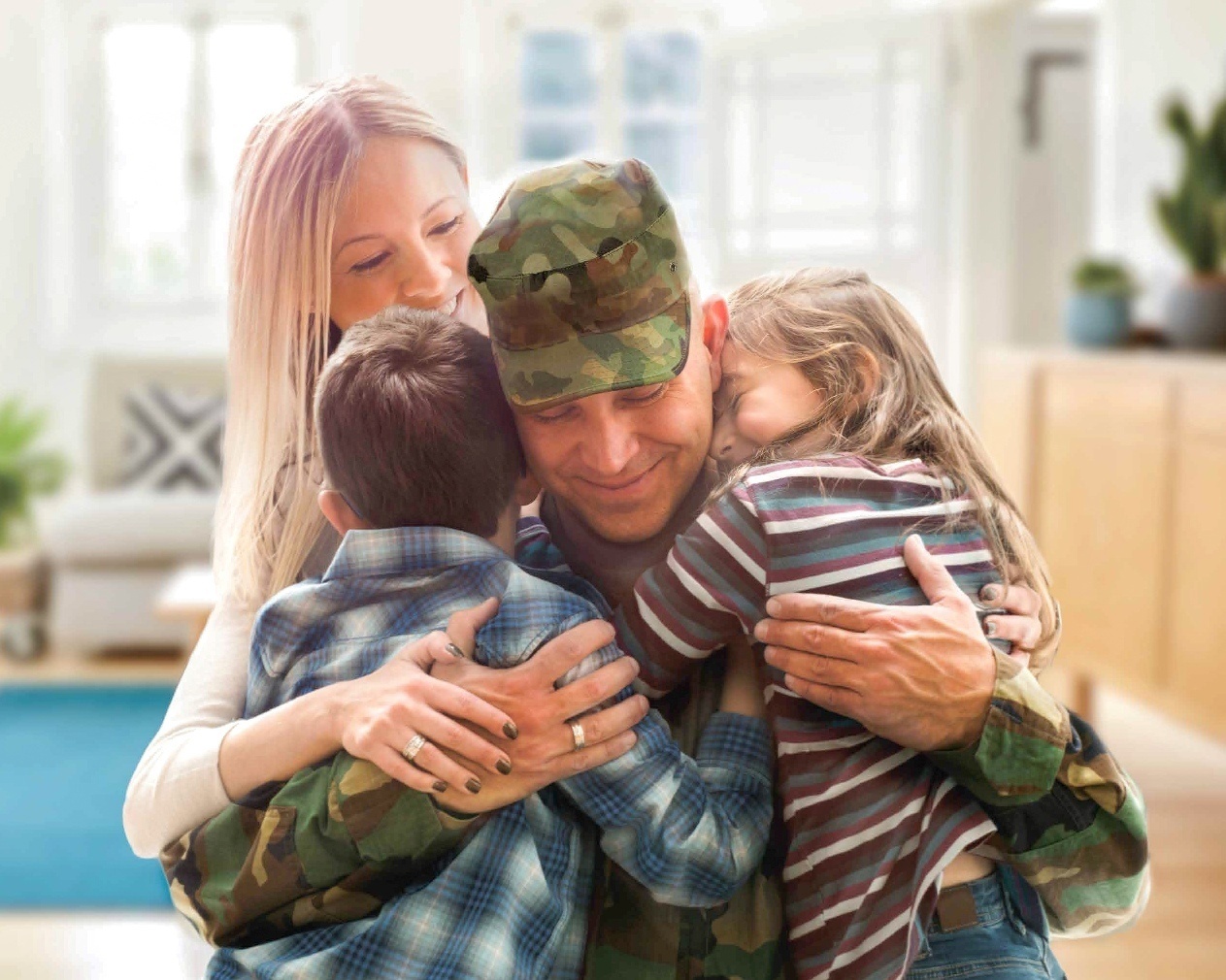 